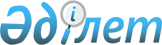 О признании утратившим силу постановления акимата Таласского района Жамбылской области от 4 мая 2010 года № 209 и решения Таласского районного маслихата Жамбылской области от 18 мая 2010 года № 31-3 "О переименовании улицы Горная в городе Каратау"Постановление акимата Таласского района Жамбылской области от 20 апреля 2020 года № 177 и решение Таласского районного маслихата Жамбылской области от 20 апреля 2020 года № 71-9. Зарегистрировано Департаментом юстиции Жамбылской области 28 апреля 2020 года № 4587
      В соответствии с Законом Республики Казахстан от 23 января 2001 года "О местном государственном управлении и самоуправлении в Республике Казахстан", Законом Республики Казахстан от 6 апреля 2016 года "О правовых актах" акимат Таласского района ПОСТАНОВЛЯЕТ и Таласский районный маслихат РЕШИЛ:
      1. Признать утратившим силу постановление акимата Таласского района Жамбылской области от 4 мая 2010 года № 209 и решение Таласского районного маслихата Жамбылской области от 18 мая 2010 № 31-3 "О переименовании улицы Горная в городе Каратау" (зарегистрировано в Реестре государственной регистрации нормативных правовых актов за № 100).
      2. Контроль за исполнением данного совместного постановления и решения возложить на постоянную комиссию по социально–правовой защите жителей и вопросам культуры районного маслихата и на курирующего заместителя акима района.
      3. Настоящее совместное постановление и решение вступает в силу со дня государственной регистрации в органах юстиции и вводится в действие по истечении десяти календарных дней после дня его первого официального опубликования.
					© 2012. РГП на ПХВ «Институт законодательства и правовой информации Республики Казахстан» Министерства юстиции Республики Казахстан
				
      Аким Таласского района 

Б. Казанбасов

      Председатель сессии Таласского 

      районного маслихата 

М. Несипбаев

      Секретарь маслихата 

      Таласского района 

А. Тулебаев
